Юных жителей Усть-Катавского городского округа приглашают принять участие в творческом конкурсе «Полицейский Дядя Степа»Сотрудники полиции с представителями Общественного совета проводят отборочный этап Всероссийского конкурса детского творчества «Полицейский Дядя Степа». Принять участие и создать тематическую поделку могут жители Усть-Катавского городского округа от 6 до 14 лет вместе с родителями или законными представителями и детские творческие коллективы в возрасте от 6-14 лет. Тематические поделки сопровождаются заявкой. Заявка пишется в свободной форме с указанием фамилии, имени, отчества, возраста, учебного заведения участника, контактного телефона и краткого описания работы.
Участие в конкурсе предполагает выполнение следующих мероприятий:

• поделка должна иметь признаки, отражающие внешний облик сотрудника полиции различных подразделений (ГИБДД, кинолога, участкового уполномоченного полиции и др.);• игрушка-полицейский должна быть изготовлена самостоятельно из любого материала (текстиля, дерева, полимерной глины и др.);• размер игрушки не ограничен.Победителей конкурса определит комиссия из числа представителей Общественного совета при Отделении МВД России и сотрудников полиции.
Готовые поделки нужно приносить по адресу:  г. Усть-Катав, ул. Строителей, 1,каб. № 30 телефон 8(35167)3-13-70.Желаем всем участникам ярких творческих идей и их успешного воплощения!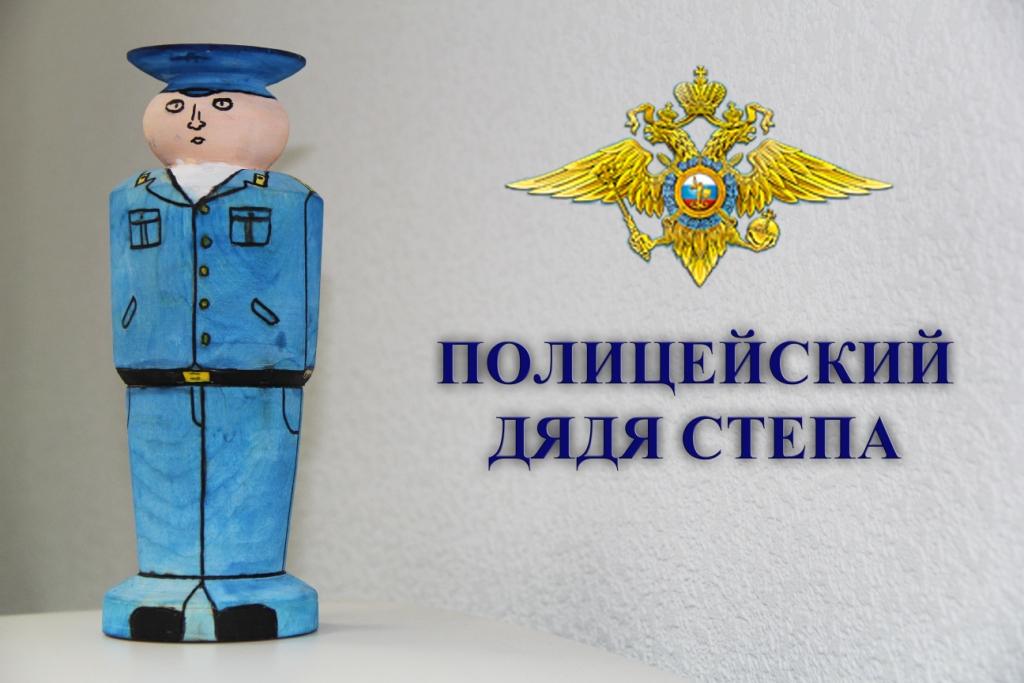 